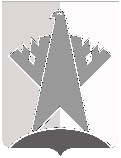 ДУМА СУРГУТСКОГО РАЙОНАХанты-Мансийского автономного округа - ЮгрыРЕШЕНИЕ«25» декабря 2017 года                                                                                                      № 351-нпа         г. СургутДума Сургутского района решила:1. Внести в приложение к решению Думы Сургутского района от 22 мая 2012 года № 173 «Об утверждении Порядка проведения антикоррупционной экспертизы нормативных правовых актов (проектов нормативных правовых актов) Думы Сургутского района, председателя Думы Сургутского района» следующие изменения: 1) в пункте 4.3 раздела IV слова «муниципального образования Сургутский район» заменить словами «Думы Сургутского района»;2)  по тексту пункта 5.1, в пунктах 5.2, 5.3 раздела V слова «муниципального образования Сургутский район» заменить словами «Думы Сургутского района».2. Решение вступает в силу после его обнародования.О внесении изменений в решение Думы Сургутского района от 22 мая 2012 года № 173 «Об утверждении Порядка проведения антикоррупционной экспертизы нормативных правовых актов (проектов нормативных правовых актов) Думы Сургутского района, председателя Думы Сургутского района»Председатель Думы Сургутского районаА.П. Сименяк«25» декабря 2017 годаГлава Сургутского районаА.А. Трубецкой«25» декабря 2017 года